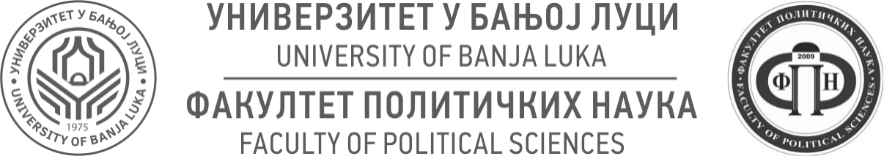 Studijski program: PRIMIJENJENA SOCIOLOGIJARezultati I Kolokvijuma iz predmeta SOCIOLOGIJA RELIGIJE (II godina, III semestar, obavezan status) održanog 13. novembra 2023. godine Banja Luka, 13. novembar 2023. godineProf. dr Duško Trninić, predmetni nastavnikBojana Vukojević, MA, predmetna asistentkinjaRb.Br. indexaPrezime i ime studenta/kinjeBodovi1.573/22Bogovac Anastasija122.575/22Bajić Sofija93.569/22Hajder Jana174.574/22Janev Jovana35.568/22Milovanović Jovana206.576/22Majstorović Jelena67.582/22Milinčić Žana158.583/22Milaković RadanaNP9.584/22Mićić Ivana1610.571/22Pavlović Milana1011.558/21Ristić Sara312.570/22Stevanović Dajana1513.572/22Tomić Dragana1014.577/22Vuković Ljubiša18